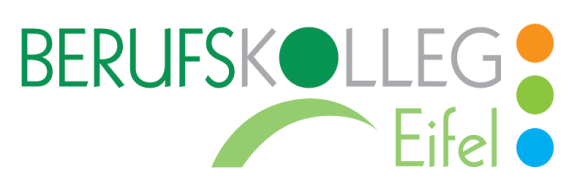 AnlageFeedbackbogen bitte weiterleiten an folgende Abteilungsleitung/Bildungsgangleitung:                                    (Zutreffendes Feld bitte ankreuzen) 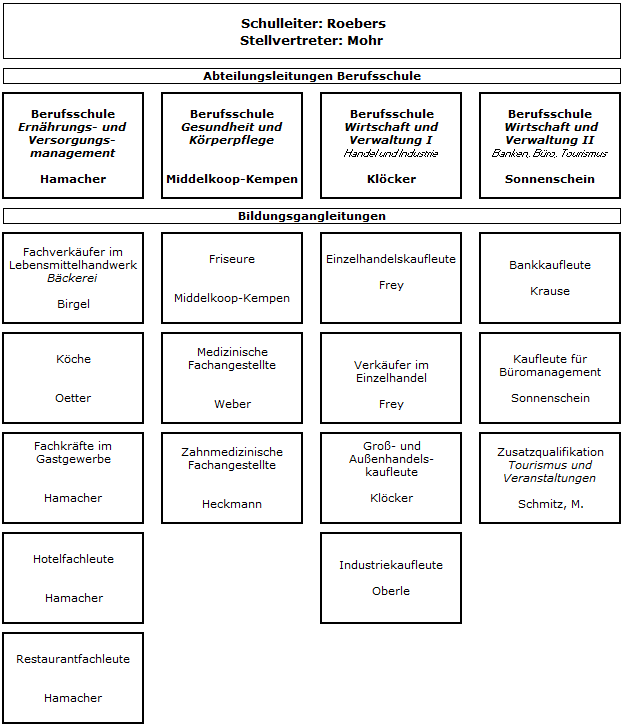 